Osnovni zakoni geometrijske optikeGeometrijska optika objašnjava mnoge optičke pojave predstavljajući svjetlost zracima kao pravcima prostiranja energije . Zasnovana je na sljedećim zakonima :1. Zakon prevolinijskog postiranja svjetlosti 2. Zakon nezavisnosti rasprotiranja svjetlostih snopova 3. Zakon odbijanja (refleksije) svjetlosti 4. Zakon prelamanja (retrakcije) svjetlosti Zakon pravolinijskog prostiranja svjetlosti glasi : u homogenoj providnoj sredini svjetlost se prostire pravolinijski .Posljedica ovog zakona je pojava sjenke i polusjenke raznih objekata na površini Zemlje.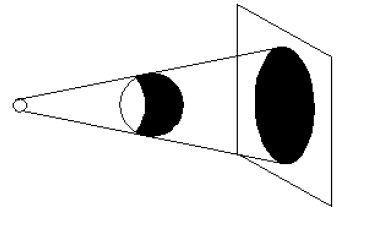 Sjenka nastaje iza neprovidnog tijela osvijetljenog tačkastim izvorom svjetlosti u čiji prostor ne dopire ni jedan svjetlosni zrak 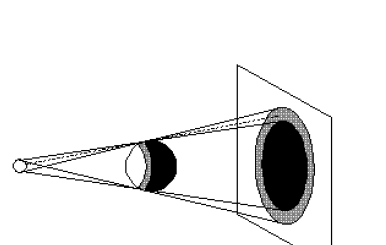 Polusjenka je dio prostora iza neprovidnog tijela osvijetljenog tačkastim svjetlosnim izvorom u čiji prostor od izvora svjetlosti stiže po neki svetlosni zrak. Poznate pojave u prorodi, pomračenje Sunca i Mjeseca, direktne su posljedice pravolinijskog prostiranja svjetlosti.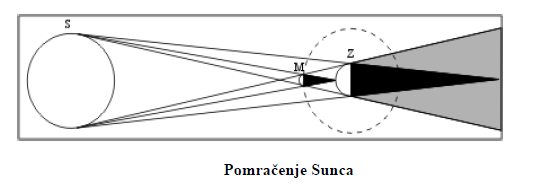 Ako je raspored nebeskih tijela kao na slici mjesečeva sjena pada na određena mjesta na Zemlji i na njima dolazi do potpunog (totalnog) pomračenja Sunca. Posmatračima sa Zemlje Mjesec, tada, potpuno zaklanja Sunce. Na mjestima na Zemlji koja se nalaze u Mesečevoj polusjenci dolazi do djelimičnog pomračenja Sunca.Potpuno (totalno) pomračenje Mjeseca nastaje kada Mjesec uđe u Zemljinu sjenku, a do djelimičnog pomračenja dolazi kada se nađe u Zemljinoj polusjenci . To je moguće samo onda ako se Mjesec pri kretanju oko Zemlje nađe u pravcu Sunce – Zemlja – Mjesec.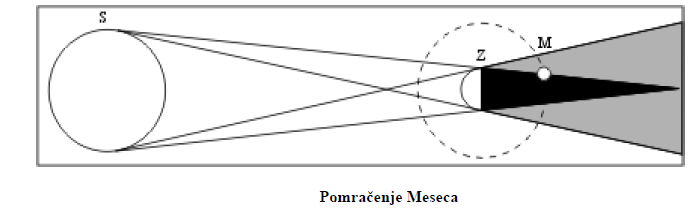 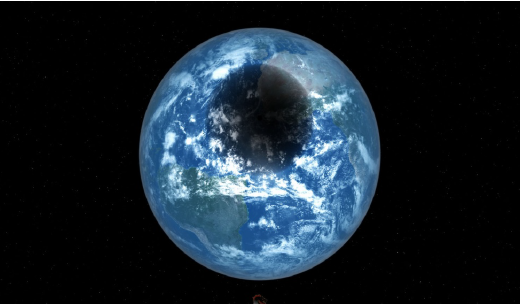 Mjesečeva sjena na Zemlji.Zakon pravolinijskog prostiranja svetlosnog zraka u homogenoj sredini je približan jer postoje mala odstupanja pri nailaženju svjetlosti na ivice neprovidnih tijela (pojava difrakcije).  Zakon nezavisnosti rasprostiranja svjetlosnih snopova  glasi: ako jedan snop zraka svjetlosti prolazi kroz drugi snop, jedan na drugog ne utiču . Svaki zrak se prostire nezavisno od ostalih. Kod ovog zakona postoje mala ostupanja to jest pojava interferencije svetlosti i stvaranje interferencione slike u koliko svjetlosni zraci imaju istu talasnu dužinu i konstantnu faznu razliku (koherentni talasi). Zakon odbijanja (refleksije) svjetlosti glasi : pri odbijanju svjetlosti odbojni zrak leži u istoj ravni sa upadnim zrakom i normalom na graničnu površinu u tački upada, a odbojni ugao r jednak je upadnom uglu u .Zakon odbijanja svjetlosti govori o promjeni pravca prostiranja svjetlosti na graničnoj površini dvije optičke sredine, gdje se jedan deo odbija a drugi prelama. U određenoj mjeri svjetlost se odbija od svakog tijela. Ako se snop svjetlosti odbija o ravnu glatku površinu onda dolazi do usmjerenog odbijanja a ako je površina neravna, zraci se odbijaju u različitim pravcima, difuzno odbijanje svetlosti. Koji će dio svjetlosti biti odbijen a koji će preći u drugu sredinu zavisi od prirode sredine, upadnog ugla i talasne dužine svjetlosti.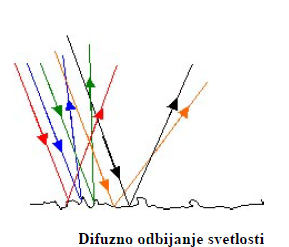 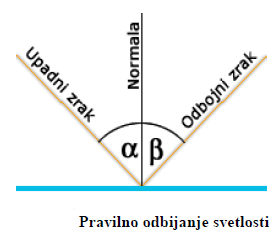 Ako kroz tačku, u kojoj se zrak odbija od površine, povučemo normalu na tu površinu, ugao koji normala gradi sa upadnim zrakom, naziva se upadni ugao, a ugao sa odbojnim zrakom, naziva se odbojni ugao.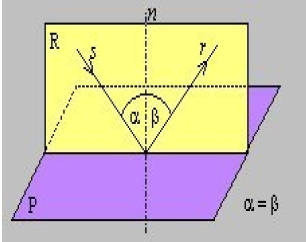 Zakono odbijanja svjetlosti glasi:”Upadni ugao jednak je odbojnom uglu α=β pri čemu upadni zrak, normala i odbojni zrak leže u istoj ravni. Zakon određuje pravac odbijenog zraka, a bio je poznat još Euklidu u 3.veku p.n.e.Zakon prelamanja (refrakcije) svjetlosti glasi : upadni zrak, normala na graničnu površinu u tački upada i prelomni zrak leže u istoj ravni, a odnos upadnog i prelomnog ugla je dat relacijom : 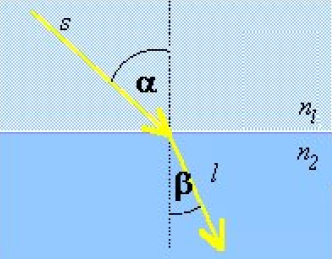  Zadaci :Svjetlost obasjava površinu jezera pod uglom od 600 . Izračunati prelomni ugao ako je apsolutni indeks prelamanja 1 a vode 1,33.u=600                                                   p n1=1                                    n2=2                                          ____                                        p=?              Ako u predhodnom zadatku umjesto vode bude staklo, prelomni ugao je 1,2  puta manji. Koliki je indeks prelamanja tog stakla ?pvode= 40,630            pstakla=33,860           nvode=1,33           S obzirom da su lijeve strane jednačina jednake vrijedi:_________               nstakla=?                    